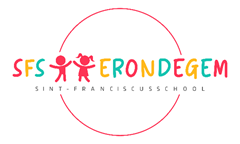 Beste ouder(s)Op donderdag 1 en vrijdag 2 december organiseert de dienst Sport van de gemeente Erpe-Mere sportklassen voor het vierde leerjaar van de lagere scholen uit Erpe-Mere.Hiervoor gaan we naar Domein Steenberg.Het beloven spannende, leuke dagen te worden vol beweging, sport en spel.Alle leerlingen worden op een sportieve manier uitgedaagd met tal van sporten,                                voor elk wat wils en op ieder zijn niveau. Wat brengen we mee: voldoende water om te drinkentussendoortjelunchpakketOpm.: tijdens de sportactiviteiten indoor vragen we uitdrukkelijk om geen sportschoenen met zwarte zolen te dragen of schoenen waarmee men buiten loopt!De prijs voor deze dag zal op de schoolrekening verrekend worden.We hopen op een sportieve, onvergetelijke uitstap!Alvast bedankt voor jullie medewerking!Sportieve groeten, Juf Marijke en juf EmmyJuf Leen, directeur